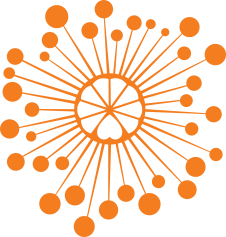 ИНФОРМАЦИОННЫЙ ЦЕНТР АТОМНОЙ ЭНЕРГИИ214000, г. Смоленск, ул. Пржевальского, 4; тел. (4812) 68-30-85www.smolensk.myatom.ru  e-mail: smolensk@myatom.ru«Научная киносреда»: история одного подвига18 апреля в рамках проекта ИЦАЭ «Научная киносреда» состоялся показ и обсуждение российского документального фильма «Салют – 7». История одного подвига» об уникальной операции по спасению космической станции.Специальным гостем «Научной киносреды» стал популяризатор космонавтики Александр Назаренко, который выступил во время обсуждения фильма. «Станция «Салют – 7» – продукт высоких технологий, и ее восстановление было важным задачей для страны, в том числе, и для ее обороноспособности. Поэтому история, о которой стало известно сейчас, была засекреченной», – рассказал Александр Владимирович. Участники проекта узнали от эксперта, как сейчас готовят «космические» отряды, о подготовке нового космического корабля «Федерация» для полета на Марс и Луну и о том, как и где пройти курс по подготовке в космонавты. «Это сложный труд и сильные психологические нагрузки. Но удача сопутствует тем, кто знает, что делать», – наставлял эксперт.«Это история мирового подвига советских космонавтов. Слияние научной тематики и размышлений о человеке дают нам хорошую почву для размышлений о проблемах нравственности, потому что в экстренных ситуациях человек поступает так, как он воспитан», – поделился своим впечатлением Илья Мальцев из школы №40. 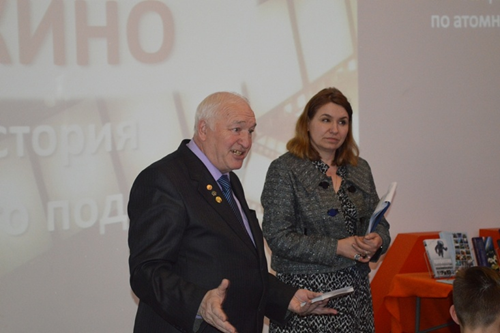 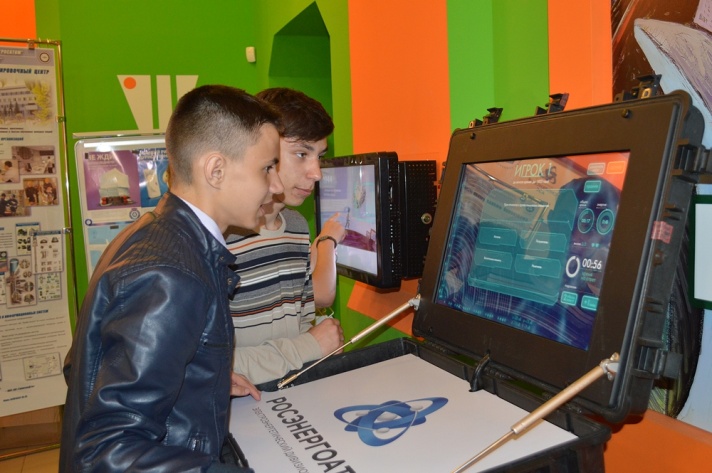 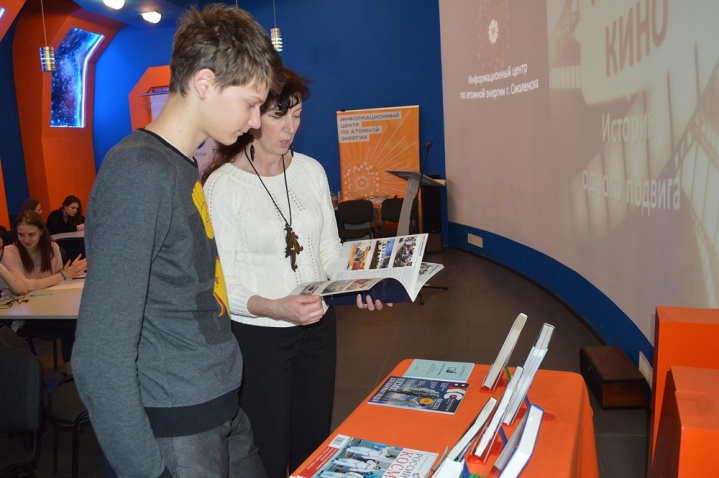 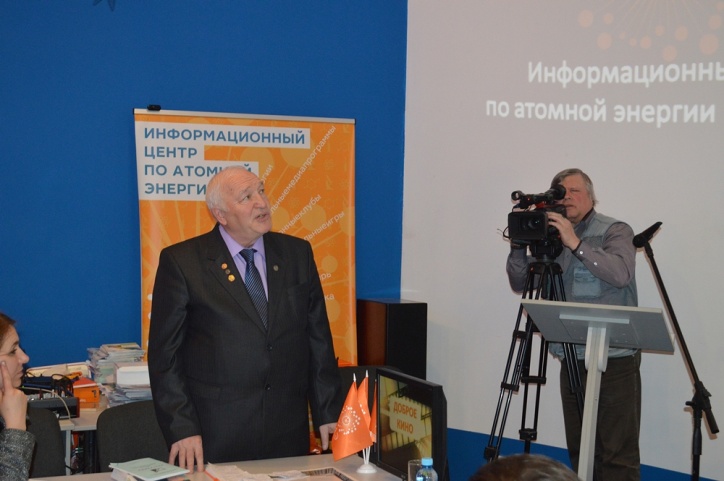 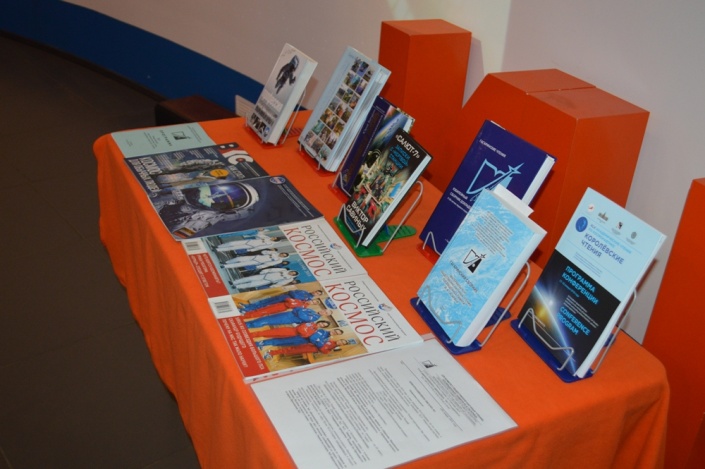 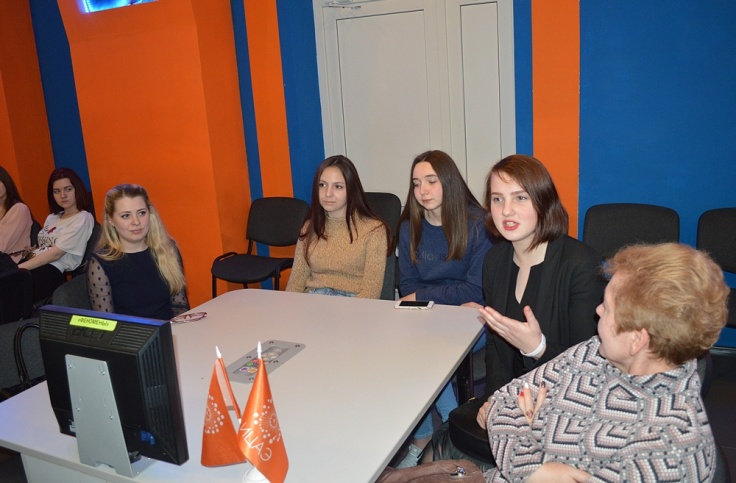 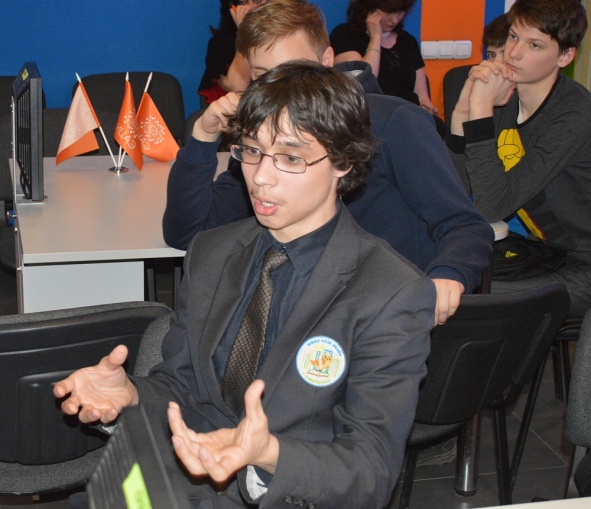 